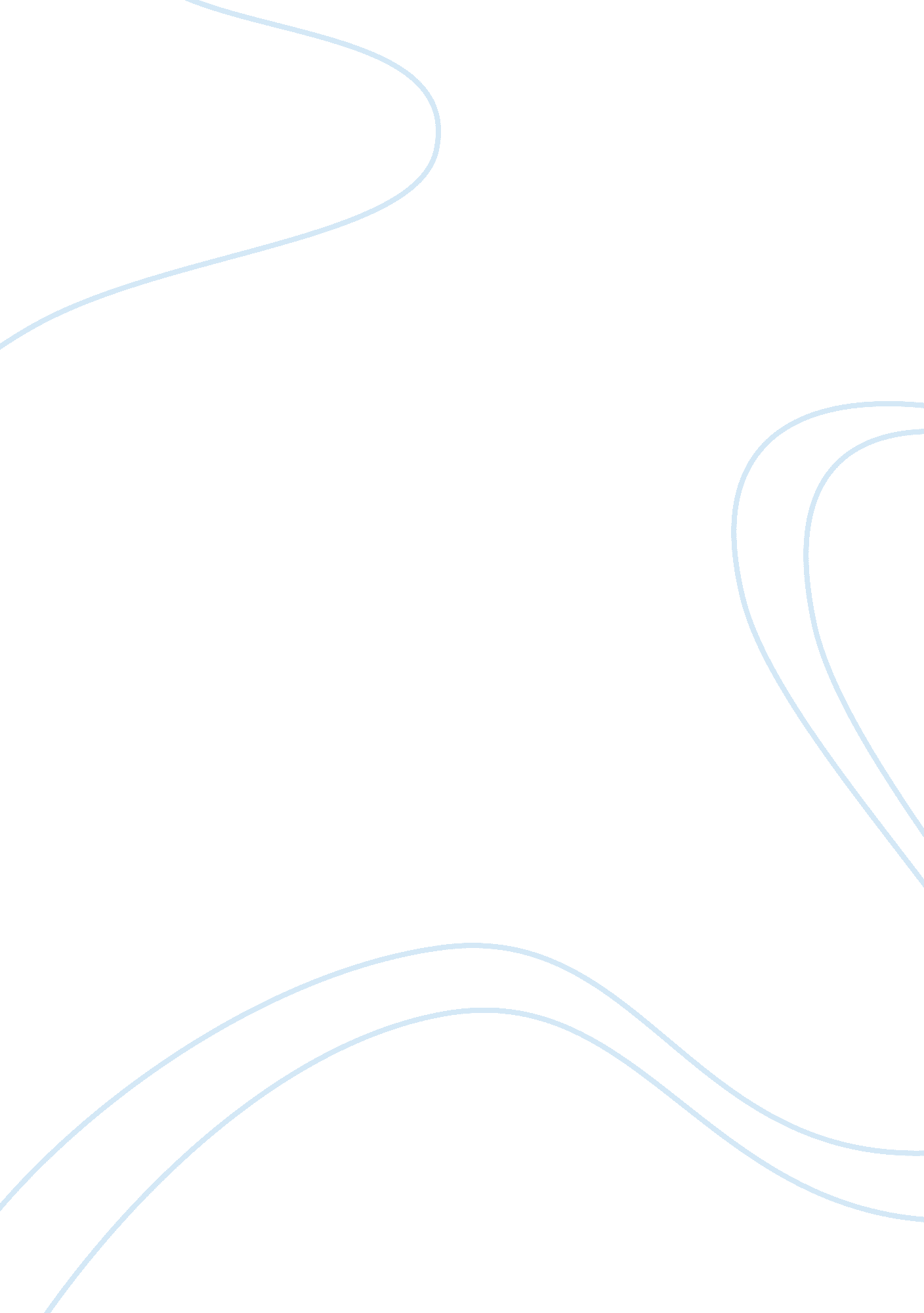 From field of accounting and finance. my dreamBusiness, Accounting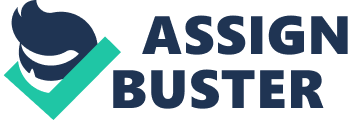 Fromthe beginning when I was in school I like math’s so much that I always try tofind excuses to do math instead of any other subject. My this interest is keepgetting increased with the passage of time and after finishing my high school, I took admission in the commerce field because my plan was to become aprofessional accountant in my life. When I was about to finish commerce myparents wants me to study abroad, so I came here (in Ireland) to do my higherstudies in the field of accounting and finance. My dream job is to become aprofessional accountant but before that I really want to get trained as a traineeaccountant because I want to practice every single thing before I get into thefield. The reason is, in this kind of job you can’t take a risk you need to beaware of what you are doing and for that you need to have some kind ofqualities and skills that are required in this field. Theresponsibility of professional accountant is to provide financial informationto the management by researching and analyzing accounting data. While, theduties are as following; v  Preparesdifferent type of account entries by compiling and analyzing information. v  Createa document of financial transactions by adding account information. v  To givean idea for any financial investment by analyzing all the accounting records. v  Presentthe financial status of a firm by preparing; Statement of Financial Position(SOFP) and Statement of Profit and Loss (SOPL). v  Provideevidence of financial transaction by auditing. v  Recommendpolicies and procedures to keep accounting cycle maintained. v  Givinganswers to the questions been asked by the directors and colleagues of acompany. v   v  Reconcilesfinancial discrepancies by collecting and analyzing account information. v  Keepthe all the financial information the a company secured by creating the backupsof all the provided informationv  Haveto keep all the financial history of the company secured. v   v  Preparespayments by verifying documentation, and requesting disbursements. v  Answersaccounting procedure questions by researching and interpreting accountingpolicy and regulations. v  Complieswith federal, state, and local financial legal requirements by studyingexisting and new legislation, enforcing adherence to requirements, and advisingmanagement on needed actions. v  Preparesspecial financial reports by collecting, analyzing, and summarizing accountinformation and trends. v  Maintainscustomer confidence and protects operations by keeping financial informationconfidential. v  Maintainsprofessional and technical knowledge by attending educational workshops; reviewing professional publications; establishing personal networks; participating in professional societies. v  Accomplishesthe result by performing the duty. v  Contributesto team effort by accomplishing related results as needed.  Thereare lots of accounting skills that are required to become an accountant but themain few of them are analytical, communication, Detail oriented, informationtechnology, organizational, time management and last but not the least problemsolving. AnalyticalThe mainrole of accountant is to read, compare, understand and interpret figures anddata. Being able to analyze numbers and figures in the document is a majorskill in the accountant field. CommunicationIn thefield of accountant they have to explain and convert every single numericfigure into a report so that all the directors and other department of thecompany can easily understand about the figures which are present in thestatement of financial position (SOFP). Therefore, there written and oralcommunication must be strong and clear. DetailOrientedAs we allknow that accounting is just about paying attention on every single thing eitherit is big or small. That’s why all the professional accountant uses all thedata as mentioned in the report and this require a great attention to everysingle detail. InformationTechnologyNowdays it is important for accountants to have good skills in the informationtechnology (IT), i. e. computer programs and software’s (QuickBooks, Word, Exceletc). With the help of these IT skills you will be able to compete in the variousjob sectors of accounting field. OrganizationalIn thefield of accountant you will have to be very well organized as accounting isall about numbers and date, you should be careful with the dates and shouldkeep all the records well organized according to the previous date, as inbookkeeping you have to keep all the records with the sequence as it can createconfusions in the future. TimeManagementThisis the skill that is required in every field but for the accountants it is oneif the main skill that they need to pursue their daily tasks as it is very hardfor accountants to manage time because they have to read all the details very carefullybefore they start presenting it because one little mistake will waste all thetime they have spend and will make them to read the whole question once again. So it is very important to read the question carefully and manage their time accordingto the task they have given. ProblemSolvingAsaccountants are usually problem solving because there job is to solve theproblems of the firm they are working for by explaining them the SOFP. This gavea company an idea about the available funds they have, so that they can planthe future investment. This is the most important skill that an accountantrequires to become an accountant. Afterfinishing my degree I would like to work for CrowleysDFK as it is one of theleading chartered accounting firms in the Ireland which was founded in 1975. Thisis an international firm currently working in 92 different countries. To startmy career in this sector I will definitely have to finish my accountancy degreeand start working there as a trainee accountant and in-between this I willstart my Association of Chartered Certified Accountants (ACCA). This will help meto get the training of an accountant by working with a professional accountantwho can help me in improving my mistakes before I start my professional careerafter my ACCA. The skillsthat are required in this sector are the same as I mentioned above but after meetingwith few of the employees in the same firm, from my perspective, I think I willinclude few more skills that are required for working in this firm which are https://hiring. monster. com/hr/hr-best-practices/recruiting-hiring-advice/job-descriptions/accountant-general-job-description-sample. aspx 